Publicado en Bizkaia el 26/02/2021 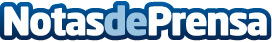 Inoxibar publica su nuevo catálogo de menaje de cocinaEl catálogo incluye más de 300 páginas con información completa sobre todos sus productosDatos de contacto:Inoxibar946 82 48 75Nota de prensa publicada en: https://www.notasdeprensa.es/inoxibar-publica-su-nuevo-catalogo-de-menaje Categorias: Gastronomía País Vasco Restauración Consumo http://www.notasdeprensa.es